Муниципальное автономное образовательное учреждение Востряковский лицей №1городского округа ДомодедовоМуниципальный фестиваль учебно-исследовательской и проектной деятельности «Любимый город Домодедово»Направление: физико-математическоеСекция:     математика (5-11 класс)Тема: «Увлекательные палиндромы»Автор работы: Березова Алина, 8  классНаучный руководитель: Климчук Марина Юрьевна,учитель математике МАОУ Востряковский лицей №1Домодедово 2023Оглавление:   Введение…………………………………………………………………………...3 Теоретическая часть     1.1Происхождение палиндромов.......…………………………………..………5      1.2 Палиндромы в других науках….......…….………………………………….6Практическая  часть     2.1   Анкетирование участников 8 класса….........……..………………………7     2.2   Алгоритм получения палиндромов………........………………………….7     2.3   Исследование чисел, используя алгоритм получения……......……..…...8     2.4 Даты – палиндромы........................................................................................8     Заключение……………………………………………………………..………10     Список используемых источников и литературы……………………………..11ВВЕДЕНИЕАктуальность выбора темы:          Выбранная тема всегда привлекала к себе внимание не только «великих» умов, но и простых школьников. Сомневаться в актуальности палиндромов как в объекте изучения не приходится и сегодня, ведь в глобальной всемирной сети с завидной периодичностью появляются статьи или публикации, которые собирают большое количество просмотров и комментариев. Что является таким притягательным для публики в такой непростой теме? На этот вопрос мы и попытаемся ответить по средствам данной работы.          Палиндромы необычны по своему происхождению и имеют удивительные свойства. Числа палиндромы являются интересным подмножеством натуральных чисел.Цель исследования: разобраться в причинах «популярности» палиндромов, их удивительных свойствах, а также научиться самостоятельно создавать числа палиндромы, рассмотрев палиндромы не только с математической точки зрения, но и в смежных науках.Гипотеза: Сущность человека такова, что он не может не искать «разгадки», а начинает поисковую деятельность с ответов на вопросы: «Как появилось?» и «Как применить, чтобы получить максимальную выгоду?». И чем «глубже» спрятаны первые ответы, чем сложнее загадка, тем интереснее исследователю работать на той или иной темой.Задачи:провести анкетирование среди одноклассников;узнать, что такое палиндром;разобрать алгоритм получения палиндромов;научиться создавать свои палиндромы;выяснить существуют ли палиндромы в других науках;изучить даты-палиндромы.Методы исследования: изучение источников: литературы, энциклопедий, сайтов в Интернете;опрос, статистическая обработка анкетирования учащихся 8 классов;отбор и классификация материала, создание презентации.Объект исследования: Числа-палиндромы, даты-палиндромы.Предмет:  Происхождение палиндромов, алгоритм получения и область применения.      Впервые понятие «палиндром» мы услышали на уроке русского языка. В качестве примера учитель привела фразу, которую придумал Афанасий Фет, известный русский поэт, из сказки Алексея Толстого «Золотой ключик, или Приключения Буратино». В одной из сцен Мальвина продиктовала ученику Буратино предложение: “А роза упала на лапу Азора?” Она считала эту фразу необычной, потому что читается она одинаково справа налево и слева направо. Такие фразы называют «палиндром», и встречаются они не только в русском языке.Мое увлечение математикой привело меня к тому, что кроме заданий по учебнику, я дополнительно прохожу в интернете задания повышенной трудности, а также математические интернет-олимпиады. Очень часто в заданиях встречается слово «палиндром». С этого момента эта тема меня очень заинтересовала, и я решила разобраться в ней подробнее, рассказала о своих наблюдениях классу. Тема вызвала интерес у учеников нашего класса. Предложение изучить их подробнее на примере чисел не оставило нас равнодушными. В ходе объяснения выяснилось, что это понятие используется в разных науках и имеет множество значений и могут использоваться не только в олимпиадных заданиях, но и в качестве тренировочных заданий на уроках алгебры, а также для подготовки к олимпиадам и ЕГЭ.ТЕОРЕТИЧЕСКАЯ ЧАСТЬ.1.1 Происхождение палиндромов.Палиндро́м произошел от греческого слова, которое переводилось как бегущий обратно. Греки называли палиндромами зеркальные даты. Такие даты кто-то считал проклятыми. А многие наоборот считали их магическими и приносящими удачу. Нам с вами в этом очень повезло, так как в 21 веке нам всем довелось прожить уже ни одну  зеркальную дату. Одни из первых палиндромов были сформулированы в Древней Греции, более двух тысяч лет тому назад. Греки использовали такие фразы для украшения амфор, чаш, ваз и других предметов округлой формы. Один из известнейших древних палиндромов придумали римляне, которые заключили его в словесный магический квадрат.Впервые стало известно об этом палиндроме в 79 году нашей эры, и переводится он как “Сеятель Арепо держит колёса в деле”.По горизонтали и по вертикали в этом магическом квадрате находится палиндром. Уникальный палиндром заключенный в магический квадрат удивил людей того времени, они стали украшать им стены своих домов и монастырей, создавали талисманы. Благодаря своим свойством этот палиндром считался оберегом от болезней и злых духов.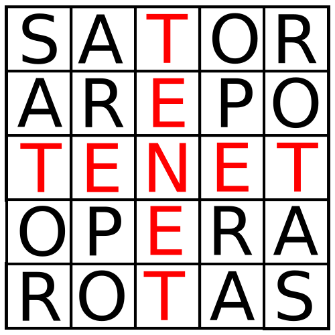 Спустя несколько тысячелетий он стал образцом для известных современных головоломок, таких как кроссворда и судоку.В переводе с математического языка слово «палиндром» — значит «перевертыш». Сегодня палиндромами являются не просто названия предметов, но и имена нарицательные: названия городов, рек, улиц, но чаще — имена людей. Приведем еще несколько примеров: ШАЛАШ, КАЗАК, РАДАР, АЛЛА, АННА, ОРУРО (город в Боливии), КАЛАК (древний город в Южной Осетии).Числовыми палиндромами являются натуральные числа, которые слева направо и справа налево читаются одинаково. Иначе говоря, отличаются записью чисел, притом количество знаков может быть, как четным и нечетным.Палиндромы в математике встречаются в некоторых множествах чисел, удостоенных собственных названий: число Фибоначчи, число Смита, Репдиджит, Репьюнит.Числами Фибоначчи называют элементы числовой последовательности. В ней каждое следующее число в ряду получается суммированием двух предыдущих чисел. Пример: 0,1,1,2,3,5,8,13,21,34,55,…Число Смита — составное число, сумма цифр которого равна сумме цифр его простых делителей.  Пример: 202=2+0+2=4Репдиджит — натуральное число, в записи которого все цифры одинаковые.Репьюнит — натуральное число, записанное с помощью одних только единиц.1.2 Палиндромы в других науках.Палиндромы – это слова, фразы и предложения, которые читаются слева направо, и справа налево одинаково. Палиндромами обладают почти все языки мира. Но огромное разнообразие палиндромов есть только в русском языке. У нас есть не только слова, но и целые предложения палиндромы. Например, шалаш; утоп в поту; мастер жрет сам; утречко летело к черту; я нем и нежен, не жени меня; нам рак влетел в карман и многие другие. В биологии тоже существуют палиндромы. В молекулярной генетике, участки ДНК или РНК, в которых последовательность нуклеотидов совпадает с \комплементарной ей последовательностью. В химии палиндромом является формула щавельной кислоты – НООССООН.В изобразительном искусстве палиндромами называют картинки-перевёртыши.        Музыкальные палиндромы не менее увлекательные, их исполняют  согласно правилам. После окончания пьесы ноты переворачиваются, и произведение исполняют заново, а мелодия при этом звучит так же. ПРАКТИЧЕСКАЯ ЧАСТЬ2.1 Анкетирование учащихся 8 классов.Анкетирование мы проводили среди учащихся 8 классов нашей школы.  Участие приняли 35 учеников (Приложение №1). Обучающимся 8-х классов было предложено ответить на шесть вопросов. На вопрос «Знаете ли вы что-нибудь о числах палиндромах?» ответили «да» - 26 человек, «нет» - 9 человек. На вопрос «Только ли на уроках математике используют понятие палиндрома?» ответили «да» - 25 человек, «нет» - 8 человек, «не знаю» - 2 человека. На вопрос «Можно ли из простого двухзначного числа получить палиндром?» ответили «да» - 2 человека, «нет» - 10 человек, «не знаю» - 23 человека.  На вопрос «Как вы думаете, существует ли алгоритм получения палиндрома?» ответили «да» - 25 человек, «нет» - 8 человек,  «не знаю» - 2 человека. На вопрос «Решали ли вы задания на уроках с помощью палиндрома?» ответили «да» - 25 человек, «нет» - 8 человек, «не знаю» - 2 человека. На вопрос «Хотите узнать больше об этих числах» ответили «да» - 25 человек, «нет» - 8 человек, «не знаю» - 2 человека.2.2.  Алгоритм получения палиндрома.В процессе исследования нашей работы, мы выяснили что есть несколько различных способов получения палиндромов.Алгоритм Манакена – это алгоритм, позволяющий получить информацию обо всех палиндромах с помощью программы С++. И наиболее простой способ - это получение палиндромов из любого двухзначного числа.Для этого необходимо взять любое двухзначное число, за тем перевернуть его и найти сумму этих двух получившихся чисел. Потом необходимо перевернуть получившуюся сумму и найти еще раз сумму получившихся новых чисел. Данный порядок действий необходимо повторять до получения палиндрома.      2.3 Исследование чисел используя алгоритм получения палиндромов.Используя данный алгоритм получения палиндромов  проверим числа 38, 93 и 86, и убедимся, что из любых двузначных чисел может получиться палиндром.Проверив несколько двухзначных чисел с помощью данного алгоритма, в большинстве случаях палиндром получается уже на втором шаге. Следовательно, можно сделать вывод, что данный алгоритм прост в использовании и доступен для любого учащегося.2.4 Даты – палиндромыТакие необычные по своей природе числа встречаются только в первые века тысячелетия. В 21 веке таких дат-палиндромов будет 29, причем  самая первая дата-палиндром пришлась на октябрь 2001 года (10.02.2001), а  самым последним календарным палиндромом этого столетия будет 29 февраля 2092 года (29.02.2092). Следующий после этого календарный палиндром будет только 21 декабря 2112 года (21.12.2112). 2 февраля 2020 года называют зеркальной датой и приписывают ему чудодейственное значение. Поэтому нумерологи и  астрологи к таким датам относятся особенно трепетно. По их мнению, в такой день происходят важные события, которые могут повлиять на судьбу человека. Они считают, что это магический день, который приносит удачу, что абсолютно каждый человек получает шанс добиться успехов в любой сфере, будь то карьера, семья, любовь или деньги. И всему этому способствует цифра 2,  означающая точку равновесия, ось симметрии, а также помогает обеспечить покой и гармонию.     Поэтому двойку считают символом любви, дипломатии и отношений.Эту красивую – зеркальную дату (02.02.2020) выбрали  24 пары для заключения брака в городе Домодедово, а 22 февраля 2022 года было заключено 22 брака. В обычные дни работы загса брак заключают не более 10-12 пар. А свадебный рекорд зафиксировали столичные загсы  22.02 2022 года в Москве, в этот день поженились 1300 пар. ЗАКЛЮЧЕНИЕМир чисел столь удивительный, что, работая над данной темой, мы узнали много нового и нашли интересные факты. Мы познакомились с удивительной группой, состоящей из натуральных чисел, палиндромами. Проводя опрос среди учащихся 8-х классов, мы выяснили, что данная тема интересна учащимся нашей школы. А также показали, что палиндромами насыщена не только математика, но и другие науки, такие как биология, химия, изобразительное искусство, музыка и многие другие. Палиндромами богат и русский язык. Палиндромы окружают нас практически везде. И для того, чтобы научиться решать задания по алгебре с использованием палиндромов, нам нужно было изуить их свойства и понять, что это за числа.В нашей работе мы рассмотрели несколько занимательных фактов. Например, с помощью палиндромов образуют магические квадраты и целые симметричные фигуры, состоящие из необычных рисунков, из повторяющихся цифр. Рассмотрели даты-палиндромы и события связанные с ними. Данная группа чисел еще не до конца изучена, и не совсем понятно их применение, но очень увлекательна. Палиндромы стимулируют интерес к познавательной деятельности, развивают мышление и воображение. В ходе исследования мы получили определенные данные и опыт в работе с таким феноменом, как палиндром. А также достигли цели своей работы и доказали гипотезу.Список используемых источников и литературы:http://www.nkj.ru/archive/articles/17984/  (Наука и жизнь№5,2010г).   Кацюба Е.А. Первый палиндромический словарь.— Москва, 1999.  Кацюба Е.А. Новый палиндромический словарь.— Москва, 2002.  Федин С.Н. Палиндроматика // Математика для школьников. – 2005. - № 1, с. 54.https://tulasprav.ru/articles/data-palindrom-chto-znachit.html (Статья, статистика, 2022г)Двухзначные числаВзять любое двухзначное числоВзять любое двухзначное числоВзять любое двухзначное числоАлгоритм действий389386Перевернуть его833968Найти сумму этих двух получившихся чисел38+83=12193+39=13286 + 68 =154Перевернуть полученное число132+231=363154 + 451 = 605Найти еще раз сумму получившихся новых чисел605 + 506 = 1111